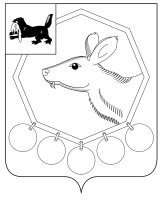 РОССИЙСКАЯ  ФЕДЕРАЦИЯИРКУТСКАЯ ОБЛАСТЬМУНИЦИПАЛЬНОЕ ОБРАЗОВАНИЕ «БАЯНДАЕВСКИЙ РАЙОН»ПОСТАНОВЛЕНИЕ МЭРАОт01.03.2023 г. №58-з                                                                                       с. БаяндайОб отмене аукциона по продаже земельного участка         Руководствуясь ст.ст. 11, 39.2, 39.3, 39.12 Земельного кодекса Российской Федерации,  ст. ст. 33, 48 Устава МО «Баяндаевский район», постановляю:1. Отменить открытый аукцион по продаже земельного участка из земель сельскохозяйственного назначения с кадастровым номером 85:02:090501:215, расположенный по адресу: Российская Федерация, Иркутская область, Баяндаевский район, урочище «Продснаб», для пашни, общей площадью  582207+/- 534 кв. м.2. Отделу по управлению муниципальным имуществом администрацией МО «Баяндаевский район»  обеспечить опубликование информационного сообщения об отмене аукциона по продаже земельного участка, размещение на официальном сайте торгов Российской Федерации для размещения информации об отмене проведении торгов в информационно-телекоммуникационной сети «Интернет» по адресу http://torgi.gov.ru/ и официальном сайте администрации МО «Баяндаевский район».            3.  Постановление администрации МО «Баяндаевский район» от 03.02.2023 года №19-з «О проведении открытого аукциона по продаже земельного участка» считать утратившим силу.4. Контроль исполнения настоящего постановления оставляю за собой. Мэр МО «Баяндаевский район»                   А.П.Табинаев 